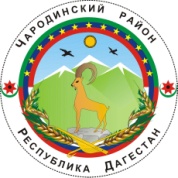 АДМИНИСТРАЦИЯМУНИЦИПАЛЬНОГО ОБРАЗОВАНИЯ «ЧАРОДИНСКИЙ РАЙОН»       П О С Т А Н О ВЛ Е Н И Еот 26 июня 2020 г. № 61с. ЦурибОб организации мониторинга общественно-политических, социально- экономических и иных процессов, оказывающих влияние на ситуацию в сфере противодействия экстремизму на территории муниципального образования «Чародинский район»      Руководствуясь Федеральными законами от 06 октября 2003 года №131-Ф3 «Об общих принципах организации местного самоуправления в Российской Федерации», от 25 июля 2002 года №114-ФЗ «О противодействии экстремистской деятельности» в целях своевременного выявления причин и условий, способствующих проявлениям экстремизма на территории муниципального образования «Чародинский район» Республики Дагестан, администрация муниципального образования «Чародинский район»                             п о с т а н о в л я е т : Утвердить:Положение об осуществления мониторинга общественно - политических, социально-экономических и иных процессов, оказывающих влияние на ситуацию в сфере противодействия экстремизму на территории муниципального образования «Чародинский район» (Приложение № 1);Перечень показателей мониторинга (Приложение № 2); Организация работы по проведению мониторинга общественно-политических, социально-экономических и иных процессов, оказывающих влияние на ситуацию в сфере противодействия экстремизму возложит на начальника отдела профилактики идеологии экстремизма и терроризма администрации муниципального образования «Чародинский район».Настоящее постановление подлежит опубликованию в Чародинской районной газете «ЧАРАДА», размещению на официальном сайте администрации муниципального образования «Чародинский район» в информационно-телекоммуникационной сети Интернет Контроль исполнения настоящего постановления оставляю за собой.   Глава администрации  муниципального образования       «Чародинский район»                                                  М.А. Магомедов                                                                                                                                                                      Приложение №1                                                                                             к постановлению администрации                                                                                           муниципального образования                                                                                                           «Чародинский район»                                                                                                             от 26 июня 2020 г. №61ПОЛОЖЕНИЕосуществления мониторинга общественно-политических, социально-экономических и иных процессов, оказывающих влияние на ситуацию в сфере противодействия экстремизму на территории  муниципального образования «Чародинский район»Общие положения Настоящее Положение устанавливает цели, задачи и порядок проведения мониторинга ситуации в сфере противодействия экстремизму в муниципальном образовании «Чародинский район» (далее - мониторинг), формирования информационной базы данных мониторинга. Мониторинг представляет собой систему мероприятий по наблюдению, изучению, сбору, анализу и оценке информации о развитии общественно- политических, социально-экономических и иных процессов для получения обоснованных представлений о тенденциях их развития, выявления причин, условий и факторов, оказывающих дестабилизирующее влияние и способствующих проявлениям экстремизма.Цель и задачи мониторинга Основной целью мониторинга является своевременное выявление причин и условий, способствующих проявлениям экстремизма в муниципальном образовании «Чародинский район», выработка предложений по их устранению.В ходе	мониторинга решаются следующие задачи: наблюдение, изучение и сбор объективной информации об общественно-политических, социально-экономических и иных процессах на территории муниципального образования  «Чародинский район», оказывающих дестабилизирующее влияние на обстановку и способствующих проявлениям экстремизма;системный анализ и оценка получаемой информации; выработка прогнозов, рекомендаций по планированию и реализации неотложных и долгосрочных мер по устранению причин и условий, способствующих проявлению экстремизма, своевременное выявление причин и условий, способствующих формированию идей экстремизма; 4)  создание информационной базы данных мониторинга; 5)  организация информационного взаимодействия субъектов системы мониторинга.Состав участников мониторингаОбъектами мониторинга являются общественно-политические, социально-экономические, криминогенные, техногенные и иные процессы и явления на территории муниципального образования «Чародинский район».Субъектами мониторинга являются органы местного самоуправления. При этом учитываются данные поступающие из территориальных органов исполнительной власти Республики Дагестан, территориальные органы федеральных органов исполнительной власти, расположенные на территории муниципального образования «Чародинский район».  (по согласованию). Ответственным органом по организации системы мониторинга является муниципальное образование «Чародинский район».Порядок взаимодействия субъектов в ходе мониторингаМониторинг осуществляется непрерывно, в процессе повседневной деятельности субъектов мониторинга, в пределах их компетенции.Информационно-аналитические материалы могут содержать: анализ выявленных в ходе мониторинга причин, условий и факторов, оказывающих дестабилизирующее влияние на обстановку в муниципальном образовании и способствующих проявлениям экстремизма; оценку динамики развития выявленных условий и факторов, оказывающих дестабилизирующее влияние на обстановку в муниципальном образовании «Чародинский район» и способствующих проявлениям экстремизма (по сравнению с предыдущим периодом); вытекающие из анализа информации выводы о степени угрозы безопасности населения и инфраструктуры на территории муниципального образования «Чародинский район».; предложения по устранению выявленных причин, условий и факторов, оказывающих дестабилизирующее влияние на обстановку в муниципальных образованиях и способствующих проявлениям экстремизма. проблемные вопросы, связанные с реализацией в муниципальном образовании «Чародинский район» государственной политики в сфере противодействия экстремизму. Оценки и выводы, сформированные по всем показателям, сопровождаются подтверждающими материалами (описание фактов, статистические сведения, ссылки на документы, мнения экспертов и т. п.).Порядок представления мониторингаРезультаты мониторинга представляются для определения факторов негативно влияющих на ситуацию в сфере минимизации проявлений экстремизма учитываются при подготовке отчетов в АТК РД и реализации программных мероприятий в случае участия в соответствующих государственных программах.                          Сведенияоб опубликовании МНПАНаименование МНПАОфициальное опубликование/ размещение Постановление    -  Об организации мониторинга общественно-политических, социально- экономических и иных процессов, оказывающих влияние на ситуацию в сфере противодействия экстремизму на территории муниципального образования «Чародинский район»На сайте МО-Чарода.РФ,в разделе «Документы»